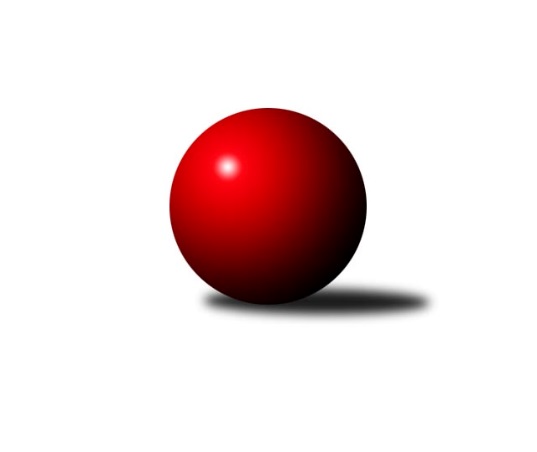 Č.6Ročník 2012/2013	20.10.2012Nejlepšího výkonu v tomto kole: 2724 dosáhlo družstvo: TJ Horní Benešov ˝B˝Severomoravská divize 2012/2013Výsledky 6. kolaSouhrnný přehled výsledků:TJ  Odry ˝A˝	- KK Lipník nad Bečvou ˝A˝	14:2	2543:2469		20.10.SKK Ostrava B	- TJ Jiskra Rýmařov ˝A˝	10:6	2451:2436		20.10.TJ VOKD Poruba ˝A˝	- KK Hranice ˝A˝	6:10	2452:2472		20.10.SKK Jeseník ˝A˝	- TJ Unie Hlubina ˝A˝	8:8	2539:2530		20.10.KK Šumperk ˝B˝	- TJ Opava ˝B˝	12:4	2555:2476		20.10.Sokol Přemyslovice ˝B˝	- TJ Sokol Sedlnice ˝A˝	12:4	2614:2578		20.10.TJ Horní Benešov ˝B˝	- KK Minerva Opava ˝A˝	12:4	2724:2535		20.10.Tabulka družstev:	1.	TJ Unie Hlubina ˝A˝	6	4	1	1	62 : 34 	 	 2543	9	2.	SKK Jeseník ˝A˝	6	4	1	1	60 : 36 	 	 2499	9	3.	TJ  Odry ˝A˝	6	4	0	2	66 : 30 	 	 2546	8	4.	TJ Horní Benešov ˝B˝	6	4	0	2	62 : 34 	 	 2562	8	5.	KK Hranice ˝A˝	6	4	0	2	56 : 40 	 	 2521	8	6.	SKK Ostrava B	6	4	0	2	47 : 49 	 	 2448	8	7.	KK Minerva Opava ˝A˝	6	3	0	3	49 : 47 	 	 2601	6	8.	TJ Jiskra Rýmařov ˝A˝	6	3	0	3	48 : 48 	 	 2484	6	9.	KK Lipník nad Bečvou ˝A˝	6	3	0	3	45 : 51 	 	 2493	6	10.	Sokol Přemyslovice ˝B˝	6	3	0	3	45 : 51 	 	 2475	6	11.	TJ Opava ˝B˝	6	2	0	4	41 : 55 	 	 2541	4	12.	KK Šumperk ˝B˝	6	2	0	4	35 : 61 	 	 2479	4	13.	TJ VOKD Poruba ˝A˝	6	1	0	5	34 : 62 	 	 2423	2	14.	TJ Sokol Sedlnice ˝A˝	6	0	0	6	22 : 74 	 	 2498	0Podrobné výsledky kola:	 TJ  Odry ˝A˝	2543	14:2	2469	KK Lipník nad Bečvou ˝A˝	Stanislav Ovšák	 	 212 	 210 		422 	 2:0 	 406 	 	209 	 197		Richard Štětka	Jaroslav Lušovský	 	 192 	 209 		401 	 0:2 	 411 	 	207 	 204		Jitka Szczyrbová	Miroslav Dimidenko	 	 211 	 212 		423 	 2:0 	 392 	 	198 	 194		Vilém Zeiner	Marek Frydrych	 	 208 	 206 		414 	 2:0 	 406 	 	202 	 204		Rostislav Pelz	Karel Chlevišťan	 	 226 	 228 		454 	 2:0 	 437 	 	218 	 219		Zdeněk Macháček	Petr Dvorský	 	 210 	 219 		429 	 2:0 	 417 	 	206 	 211		Zdeněk Macháčekrozhodčí: Nejlepší výkon utkání: 454 - Karel Chlevišťan	 SKK Ostrava B	2451	10:6	2436	TJ Jiskra Rýmařov ˝A˝	František Deingruber	 	 204 	 179 		383 	 0:2 	 398 	 	195 	 203		Ladislav Janáč	Zdeněk Kuna	 	 189 	 194 		383 	 2:0 	 374 	 	183 	 191		Štěpán Charník	Jan Pavlosek	 	 190 	 206 		396 	 0:2 	 415 	 	208 	 207		Josef Pilatík	Lenka Pouchlá	 	 219 	 225 		444 	 2:0 	 400 	 	193 	 207		Josef Matušek	Tomáš Polášek	 	 209 	 206 		415 	 0:2 	 439 	 	227 	 212		Věra Tomanová	Miroslav Složil	 	 218 	 212 		430 	 2:0 	 410 	 	194 	 216		Jaroslav Tezzelerozhodčí: Nejlepší výkon utkání: 444 - Lenka Pouchlá	 TJ VOKD Poruba ˝A˝	2452	6:10	2472	KK Hranice ˝A˝	Jan Míka	 	 203 	 193 		396 	 0:2 	 426 	 	207 	 219		Jiří Terrich	Martin Skopal	 	 217 	 225 		442 	 2:0 	 428 	 	207 	 221		Anna Ledvinová	Petr Číž	 	 199 	 201 		400 	 0:2 	 427 	 	200 	 227		Vratislav Kolář	Rostislav Bareš	 	 208 	 219 		427 	 2:0 	 406 	 	206 	 200		František Opravil	Petr Basta	 	 211 	 195 		406 	 2:0 	 387 	 	171 	 216		Petr Pavelka	Ladislav Míka	 	 214 	 167 		381 	 0:2 	 398 	 	185 	 213		Karel Pitrunrozhodčí: Nejlepší výkon utkání: 442 - Martin Skopal	 SKK Jeseník ˝A˝	2539	8:8	2530	TJ Unie Hlubina ˝A˝	Petr Šulák	 	 233 	 211 		444 	 2:0 	 368 	 	176 	 192		Jiří Břeska	Jiří Fárek	 	 206 	 210 		416 	 2:0 	 369 	 	186 	 183		Eva Marková	Jiří Vrba	 	 219 	 196 		415 	 0:2 	 432 	 	205 	 227		Petr Brablec	Miroslav Setinský	 	 224 	 180 		404 	 0:2 	 440 	 	223 	 217		František Oliva	Zdeněk Janoud	 	 210 	 228 		438 	 0:2 	 452 	 	218 	 234		Michal Hejtmánek	Václav Smejkal	 	 202 	 220 		422 	 0:2 	 469 	 	226 	 243		Petr Chodurarozhodčí: Nejlepší výkon utkání: 469 - Petr Chodura	 KK Šumperk ˝B˝	2555	12:4	2476	TJ Opava ˝B˝	Miroslav Mrkos	 	 223 	 202 		425 	 2:0 	 391 	 	201 	 190		Maciej Basista	Milan Vymazal	 	 226 	 228 		454 	 2:0 	 436 	 	235 	 201		Marek Hynar	Josef Suchan	 	 218 	 209 		427 	 0:2 	 431 	 	218 	 213		Josef Němec	Gustav Vojtek	 	 222 	 187 		409 	 0:2 	 420 	 	205 	 215		Milan Jahn	Petr Matějka	 	 223 	 205 		428 	 2:0 	 387 	 	188 	 199		Pavel Kovalčík	Pavel Heinisch	 	 188 	 224 		412 	 2:0 	 411 	 	208 	 203		Rudolf Haimrozhodčí: Nejlepší výkon utkání: 454 - Milan Vymazal	 Sokol Přemyslovice ˝B˝	2614	12:4	2578	TJ Sokol Sedlnice ˝A˝	Pavel Močár	 	 204 	 216 		420 	 2:0 	 409 	 	190 	 219		Miroslav Mikulský	Miroslav Ondrouch	 	 234 	 230 		464 	 2:0 	 412 	 	213 	 199		Veronika Poláčková	Jiří Šoupal	 	 202 	 216 		418 	 0:2 	 420 	 	190 	 230		Martin Juřica	Zdeněk Grulich	 	 220 	 202 		422 	 0:2 	 467 	 	221 	 246		Adam Chvostek	Jan Sedláček	 	 234 	 224 		458 	 2:0 	 454 	 	217 	 237		Ivo Stuchlík	Oldřich Pajchl	 	 219 	 213 		432 	 2:0 	 416 	 	214 	 202		Jaroslav Tobolarozhodčí: Nejlepší výkon utkání: 467 - Adam Chvostek	 TJ Horní Benešov ˝B˝	2724	12:4	2535	KK Minerva Opava ˝A˝	Vladislav Pečinka	 	 228 	 244 		472 	 2:0 	 405 	 	211 	 194		Josef Plšek	Vlastimil Skopalík	 	 241 	 196 		437 	 2:0 	 416 	 	210 	 206		Zdeněk Chlopčík	Michal Blažek	 	 200 	 238 		438 	 0:2 	 440 	 	220 	 220		Stanislav Brokl	Martin Bilíček	 	 230 	 202 		432 	 0:2 	 459 	 	225 	 234		Tomáš Slavík	Michal Klich	 	 241 	 234 		475 	 2:0 	 412 	 	209 	 203		Vladimír Heiser	Petr Rak	 	 249 	 221 		470 	 2:0 	 403 	 	216 	 187		Aleš Fischerrozhodčí: Nejlepší výkon utkání: 475 - Michal KlichPořadí jednotlivců:	jméno hráče	družstvo	celkem	plné	dorážka	chyby	poměr kuž.	Maximum	1.	Tomáš Slavík 	KK Minerva Opava ˝A˝	449.92	303.3	146.7	4.3	3/3	(459)	2.	Petr Chodura 	TJ Unie Hlubina ˝A˝	448.40	307.3	141.1	2.7	5/5	(469)	3.	Michal Klich 	TJ Horní Benešov ˝B˝	446.67	296.9	149.8	2.7	3/3	(475)	4.	Vladimír Heiser 	KK Minerva Opava ˝A˝	445.25	289.6	155.7	1.7	3/3	(486)	5.	Petr Rak 	TJ Horní Benešov ˝B˝	445.13	302.3	142.9	3.1	2/3	(472)	6.	Michal Hejtmánek 	TJ Unie Hlubina ˝A˝	443.00	293.4	149.6	2.0	5/5	(503)	7.	Marek Frydrych 	TJ  Odry ˝A˝	443.00	297.0	146.0	3.0	3/3	(462)	8.	Karel Chlevišťan 	TJ  Odry ˝A˝	442.67	291.3	151.3	2.9	3/3	(466)	9.	Jiří Fárek 	SKK Jeseník ˝A˝	436.83	296.4	140.4	3.8	4/4	(466)	10.	Luděk Slanina 	KK Minerva Opava ˝A˝	436.50	300.8	135.7	2.2	2/3	(446)	11.	Adam Chvostek 	TJ Sokol Sedlnice ˝A˝	436.00	289.2	146.8	4.4	5/5	(467)	12.	Milan Jahn 	TJ Opava ˝B˝	436.00	302.0	134.0	4.3	3/3	(490)	13.	Vladislav Pečinka 	TJ Horní Benešov ˝B˝	435.08	308.1	127.0	4.1	3/3	(472)	14.	František Oliva 	TJ Unie Hlubina ˝A˝	433.60	284.4	149.2	2.1	5/5	(458)	15.	Ivo Stuchlík 	TJ Sokol Sedlnice ˝A˝	432.70	290.6	142.1	4.0	5/5	(454)	16.	Vlastimil Skopalík 	TJ Horní Benešov ˝B˝	432.58	294.8	137.8	5.8	3/3	(467)	17.	Věra Tomanová 	TJ Jiskra Rýmařov ˝A˝	432.30	286.1	146.2	3.3	5/5	(469)	18.	Jan Semrád 	KK Šumperk ˝B˝	432.11	291.0	141.1	4.6	3/3	(466)	19.	Jitka Szczyrbová 	KK Lipník nad Bečvou ˝A˝	431.25	285.8	145.5	2.3	4/4	(449)	20.	Stanislav Brokl 	KK Minerva Opava ˝A˝	430.78	293.6	137.2	4.2	3/3	(440)	21.	Josef Němec 	TJ Opava ˝B˝	430.78	296.9	133.9	2.6	3/3	(444)	22.	Miroslav Dimidenko 	TJ  Odry ˝A˝	429.88	293.4	136.5	3.5	2/3	(477)	23.	Vratislav Kolář 	KK Hranice ˝A˝	429.60	285.9	143.7	4.8	5/5	(465)	24.	Jaroslav Tezzele 	TJ Jiskra Rýmařov ˝A˝	429.60	292.4	137.2	3.4	5/5	(447)	25.	Marek Hynar 	TJ Opava ˝B˝	427.58	290.8	136.8	4.1	3/3	(443)	26.	Ladislav Janáč 	TJ Jiskra Rýmařov ˝A˝	427.25	286.0	141.3	6.5	4/5	(450)	27.	Lenka Pouchlá 	SKK Ostrava B	426.88	281.1	145.8	2.5	4/5	(444)	28.	Pavel Heinisch 	KK Šumperk ˝B˝	425.83	292.5	133.3	4.0	2/3	(436)	29.	Petr Matějka 	KK Šumperk ˝B˝	425.33	289.0	136.3	5.8	2/3	(431)	30.	Petr Basta 	TJ VOKD Poruba ˝A˝	425.17	289.5	135.7	4.8	3/3	(441)	31.	Zdeněk Janoud 	SKK Jeseník ˝A˝	424.08	292.4	131.7	5.3	4/4	(441)	32.	Zdeněk Macháček 	KK Lipník nad Bečvou ˝A˝	423.42	289.8	133.7	4.8	4/4	(437)	33.	Josef Plšek 	KK Minerva Opava ˝A˝	422.00	294.2	127.8	5.5	3/3	(437)	34.	Petr Pavelka 	KK Hranice ˝A˝	421.80	286.7	135.1	3.7	5/5	(461)	35.	Zdeněk Macháček 	KK Lipník nad Bečvou ˝A˝	420.33	296.7	123.7	6.8	4/4	(439)	36.	Martin Bilíček 	TJ Horní Benešov ˝B˝	420.25	295.9	124.3	6.4	3/3	(445)	37.	František Opravil 	KK Hranice ˝A˝	420.25	296.8	123.5	8.0	4/5	(462)	38.	Jaromír Rabenseifner 	KK Šumperk ˝B˝	420.00	291.9	128.1	5.7	3/3	(435)	39.	Karel Pitrun 	KK Hranice ˝A˝	419.50	283.9	135.6	5.3	5/5	(451)	40.	Miroslav Ondrouch 	Sokol Přemyslovice ˝B˝	419.10	287.2	131.9	5.7	5/5	(464)	41.	Václav Smejkal 	SKK Jeseník ˝A˝	419.00	289.1	129.9	4.7	4/4	(461)	42.	Petr Dvorský 	TJ  Odry ˝A˝	418.58	292.2	126.4	2.3	3/3	(466)	43.	Martin Skopal 	TJ VOKD Poruba ˝A˝	418.00	280.1	137.9	4.0	3/3	(442)	44.	Anna Ledvinová 	KK Hranice ˝A˝	417.75	279.0	138.8	4.8	4/5	(437)	45.	Jiří Šoupal 	Sokol Přemyslovice ˝B˝	417.60	288.5	129.1	6.1	5/5	(464)	46.	Pavel Kovalčík 	TJ Opava ˝B˝	417.42	277.1	140.3	3.1	3/3	(474)	47.	Zdeněk Grulich 	Sokol Přemyslovice ˝B˝	417.10	285.5	131.6	6.1	5/5	(449)	48.	Aleš Fischer 	KK Minerva Opava ˝A˝	416.75	284.0	132.8	3.3	2/3	(438)	49.	Pavel Močár 	Sokol Přemyslovice ˝B˝	416.13	286.3	129.9	7.6	4/5	(446)	50.	Miroslav Mikulský 	TJ Sokol Sedlnice ˝A˝	415.75	291.5	124.3	7.4	4/5	(443)	51.	Maciej Basista 	TJ Opava ˝B˝	415.67	285.5	130.2	4.6	3/3	(466)	52.	Petr Brablec 	TJ Unie Hlubina ˝A˝	415.20	289.4	125.8	5.9	5/5	(432)	53.	Zdeněk Chlopčík 	KK Minerva Opava ˝A˝	415.17	287.3	127.8	7.2	3/3	(426)	54.	Jaroslav Lušovský 	TJ  Odry ˝A˝	413.56	277.3	136.2	6.7	3/3	(440)	55.	Richard Štětka 	KK Lipník nad Bečvou ˝A˝	412.83	283.5	129.3	5.7	4/4	(418)	56.	Jiří Terrich 	KK Hranice ˝A˝	412.80	295.3	117.5	9.5	5/5	(434)	57.	Rudolf Haim 	TJ Opava ˝B˝	412.67	286.0	126.7	4.2	3/3	(417)	58.	Jaroslav Chvostek 	TJ Sokol Sedlnice ˝A˝	412.50	294.3	118.3	7.9	4/5	(438)	59.	Jan Sedláček 	Sokol Přemyslovice ˝B˝	412.10	284.1	128.0	3.7	5/5	(458)	60.	Tomáš Polášek 	SKK Ostrava B	411.40	289.0	122.4	7.2	5/5	(428)	61.	Jan Pavlosek 	SKK Ostrava B	411.00	290.1	120.9	6.8	4/5	(442)	62.	Josef Matušek 	TJ Jiskra Rýmařov ˝A˝	410.70	286.9	123.8	7.5	5/5	(429)	63.	Michal Blažek 	TJ Horní Benešov ˝B˝	410.42	292.4	118.0	5.7	3/3	(438)	64.	Vilém Zeiner 	KK Lipník nad Bečvou ˝A˝	409.67	289.8	119.8	5.2	4/4	(422)	65.	Petr Šulák 	SKK Jeseník ˝A˝	409.25	284.9	124.4	6.9	4/4	(444)	66.	Stanislav Ovšák 	TJ  Odry ˝A˝	408.92	288.3	120.7	6.3	3/3	(455)	67.	Štěpán Charník 	TJ Jiskra Rýmařov ˝A˝	408.75	284.8	124.0	6.3	4/5	(463)	68.	Milan Vymazal 	KK Šumperk ˝B˝	407.33	289.3	118.1	5.8	3/3	(454)	69.	Miroslav Setinský 	SKK Jeseník ˝A˝	405.83	277.7	128.2	4.8	3/4	(417)	70.	Miroslav Mrkos 	KK Šumperk ˝B˝	405.00	276.7	128.3	6.0	3/3	(425)	71.	Dan Šodek 	SKK Ostrava B	404.25	286.5	117.8	5.5	4/5	(419)	72.	Miroslav Složil 	SKK Ostrava B	402.60	279.2	123.4	4.8	5/5	(430)	73.	Ladislav Míka 	TJ VOKD Poruba ˝A˝	402.33	280.0	122.3	7.7	3/3	(417)	74.	František Deingruber 	SKK Ostrava B	399.13	281.0	118.1	7.4	4/5	(408)	75.	Gustav Vojtek 	KK Šumperk ˝B˝	398.33	274.4	123.9	6.1	3/3	(444)	76.	Vladimír Trojek 	TJ VOKD Poruba ˝A˝	397.50	272.3	125.2	8.2	3/3	(408)	77.	Rostislav Pelz 	KK Lipník nad Bečvou ˝A˝	395.75	282.1	113.7	11.3	4/4	(416)	78.	Jan Míka 	TJ VOKD Poruba ˝A˝	395.67	275.8	119.9	8.0	3/3	(405)	79.	Jaroslav Heblák 	TJ Jiskra Rýmařov ˝A˝	394.88	275.6	119.3	11.6	4/5	(415)	80.	Jiří Vrba 	SKK Jeseník ˝A˝	392.83	279.5	113.3	8.0	3/4	(415)	81.	Josef Pilatík 	TJ Jiskra Rýmařov ˝A˝	391.38	283.1	108.3	8.9	4/5	(425)	82.	Petr Číž 	TJ VOKD Poruba ˝A˝	379.83	271.1	108.8	10.9	3/3	(400)		Michal Blažek 	TJ Opava ˝B˝	465.00	314.0	151.0	0.0	1/3	(465)		Pavel Martinec 	KK Minerva Opava ˝A˝	456.25	296.5	159.8	0.8	1/3	(478)		Radek Grulich 	Sokol Přemyslovice ˝B˝	448.00	311.0	137.0	5.0	1/5	(448)		Pavel Marek 	TJ Unie Hlubina ˝A˝	436.00	290.0	146.0	1.0	1/5	(436)		Zdeněk Skala 	TJ Sokol Sedlnice ˝A˝	434.00	291.0	143.0	7.0	1/5	(434)		Oldřich Pajchl 	Sokol Přemyslovice ˝B˝	432.00	318.0	114.0	11.0	1/5	(432)		Karel Kučera 	SKK Jeseník ˝A˝	430.00	297.5	132.5	4.0	2/4	(440)		Michal Rašťák 	TJ Horní Benešov ˝B˝	428.00	286.0	142.0	7.0	1/3	(428)		Josef Suchan 	KK Šumperk ˝B˝	427.00	292.0	135.0	3.0	1/3	(427)		Jiří Koloděj 	SKK Ostrava B	426.00	308.0	118.0	4.0	1/5	(426)		Michal Zatyko 	TJ Unie Hlubina ˝A˝	423.33	287.2	136.2	4.5	3/5	(450)		Jan Šebek 	TJ  Odry ˝A˝	423.00	282.0	141.0	3.0	1/3	(423)		Rostislav Cundrla 	SKK Jeseník ˝A˝	422.00	298.0	124.0	1.0	1/4	(422)		Vladimír Hudec 	KK Hranice ˝A˝	420.17	297.3	122.8	5.3	3/5	(455)		Rostislav Bareš 	TJ VOKD Poruba ˝A˝	417.33	286.0	131.3	4.0	1/3	(427)		Veronika Poláčková 	TJ Sokol Sedlnice ˝A˝	412.00	306.0	106.0	8.0	1/5	(412)		Jiří Kankovský 	Sokol Přemyslovice ˝B˝	409.50	280.5	129.0	8.0	2/5	(411)		Martin Juřica 	TJ Sokol Sedlnice ˝A˝	409.33	284.3	125.0	8.7	3/5	(420)		Martin Zavacký 	SKK Jeseník ˝A˝	407.00	293.0	114.0	6.0	1/4	(407)		Jaromíra Smejkalová 	SKK Jeseník ˝A˝	405.00	284.0	121.0	6.0	1/4	(405)		David Mrkvica 	TJ Sokol Sedlnice ˝A˝	405.00	289.0	116.0	6.0	1/5	(405)		Michal Blinka 	SKK Ostrava B	404.00	264.0	140.0	7.0	1/5	(404)		Tomáš Valíček 	TJ Opava ˝B˝	399.50	271.5	128.0	4.5	1/3	(406)		Radmila Pastvová 	TJ Unie Hlubina ˝A˝	398.50	280.5	118.0	9.2	3/5	(444)		Zdeněk Kuna 	SKK Ostrava B	398.17	277.0	121.2	5.3	3/5	(411)		Jan Stuchlík 	TJ Sokol Sedlnice ˝A˝	398.00	280.2	117.8	6.3	3/5	(428)		Jaroslav Mika 	TJ  Odry ˝A˝	395.00	292.0	103.0	11.0	1/3	(395)		Marcela Jurníčková 	Sokol Přemyslovice ˝B˝	391.00	264.0	127.0	6.0	1/5	(391)		Jaroslav Tobola 	TJ Sokol Sedlnice ˝A˝	386.67	281.3	105.3	10.0	3/5	(416)		Lukáš Sedláček 	Sokol Přemyslovice ˝B˝	382.00	271.0	111.0	7.0	1/5	(382)		Ivo Marek 	TJ VOKD Poruba ˝A˝	382.00	280.5	101.5	12.0	1/3	(387)		Hana Vlčková 	TJ Unie Hlubina ˝A˝	375.00	278.0	97.0	13.0	1/5	(375)		Eva Marková 	TJ Unie Hlubina ˝A˝	369.00	271.0	98.0	15.0	1/5	(369)		Jiří Břeska 	TJ Unie Hlubina ˝A˝	368.00	262.0	106.0	9.0	1/5	(368)		Zdeněk Kment 	TJ Horní Benešov ˝B˝	366.00	272.0	94.0	11.0	1/3	(366)		Miroslav Adámek 	KK Šumperk ˝B˝	360.00	261.5	98.5	11.0	1/3	(374)		Michal Kolář 	Sokol Přemyslovice ˝B˝	351.00	239.0	112.0	11.0	1/5	(351)Sportovně technické informace:Starty náhradníků:registrační číslo	jméno a příjmení 	datum startu 	družstvo	číslo startu
Hráči dopsaní na soupisku:registrační číslo	jméno a příjmení 	datum startu 	družstvo	Program dalšího kola:7. kolo27.10.2012	so	9:00	SKK Ostrava B - TJ VOKD Poruba ˝A˝	27.10.2012	so	9:00	TJ Sokol Sedlnice ˝A˝ - TJ Horní Benešov ˝B˝	27.10.2012	so	9:00	TJ Unie Hlubina ˝A˝ - KK Minerva Opava ˝A˝	27.10.2012	so	9:00	KK Hranice ˝A˝ - TJ Opava ˝B˝	27.10.2012	so	10:00	SKK Jeseník ˝A˝ - KK Lipník nad Bečvou ˝A˝	27.10.2012	so	10:00	TJ Jiskra Rýmařov ˝A˝ - TJ  Odry ˝A˝	27.10.2012	so	15:30	Sokol Přemyslovice ˝B˝ - KK Šumperk ˝B˝	Nejlepší šestka kola - absolutněNejlepší šestka kola - absolutněNejlepší šestka kola - absolutněNejlepší šestka kola - absolutněNejlepší šestka kola - dle průměru kuželenNejlepší šestka kola - dle průměru kuželenNejlepší šestka kola - dle průměru kuželenNejlepší šestka kola - dle průměru kuželenNejlepší šestka kola - dle průměru kuželenPočetJménoNázev týmuVýkonPočetJménoNázev týmuPrůměr (%)Výkon1xMichal KlichHorní Benešov B4751xMichal KlichHorní Benešov B111.154751xVladislav PečinkaHorní Benešov B4721xMilan VymazalŠumperk B110.534543xPetr RakHorní Benešov B4702xVladislav PečinkaHorní Benešov B110.454722xPetr ChoduraHlubina A4692xPetr RakHorní Benešov B109.984701xAdam ChvostekSedlnice A4671xAdam ChvostekSedlnice A109.254671xMiroslav OndrouchPřemyslov. B4641xLenka PouchláSKK B109.18444